ТҮЙІНДЕМЕМАЛГЕЛДІ ЖАНЕРКЕ МАҒАУИЯҚЫЗЫ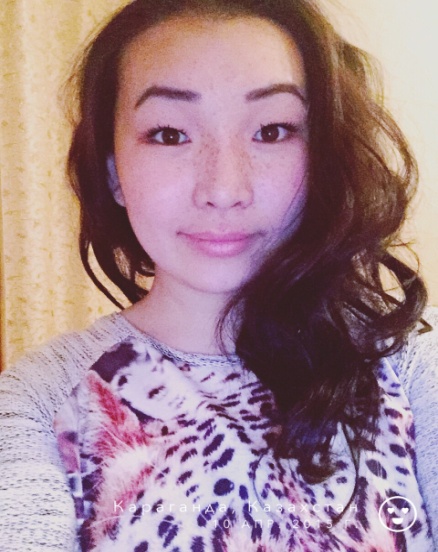 Жеке ақпаратЖеке ақпаратҚала:ҚарағандыМекен-жайы:М.Расковой көшесі 57 үйТуылған күні:01.11.1994 жылЖынысы:ӘйелОтбасы жағдайы.Тұрмыста емесБайланыс ақпараты:87756547317, e-mail:  erke_011194@mail.ruМақсаты:Алынған теориялық білімдерін практикада бекіту,білім саласында перспективалы қызмет атқару. Жұмыс тәжірибесі:Жұмыс тәжірибесі:Жұмыс тәжірибесі:ЖоқЖоқЖоқЖоқБілімі:Білімі:Білімі:Негізгі:Негізгі:Негізгі:Оқу орны:Қарағанды Мемлекеттік Техникалық УниверситетіОқу мерзімі:2012-2016 жж.Диплом:«Кәсіптк оқыту» бакалаврШет тілдерді игеру деңгейі және басқа да дағдылары:Шет тілдерді игеру деңгейі және басқа да дағдылары:Шет тілдерді игеру деңгейі және басқа да дағдылары:Шет тілдерді игеруі:қазақ тілі –ана тілі, орыс тілі  -еркін, ағылшын тілі – сөздікпен.Қосымша:ДК – тәжірибелі қолданушы, БҚ, Microsoft Office, Internet және т.б.Қосымша ақпарат:Қосымша ақпарат:Қосымша ақпарат:Жұмыс шарттары:Толық/жартылай жұмыспен қамтылу, іс-сапарлар қарастырылады. Іскерлік сапалары:Шешім қабылдауға деген қабілеті, өзіне және қоршаған ортаға деген талап, қызметті ұйымдастыруға деген ұмтылыс.Жеке сапалары:жауапкершілік, орындаушылық,  коммуникабельділік, ұйымдастырушылық қабілеті, берілген тапсырмаларды уақытылы орындау, ұжымда жұмыс істеу қабілеті, адамдармен тез тіл табыса алу, тез арада шешім қабылдай алу қабілеті. Салауатты өмір салтын ұстану.Хобби:Кітап оқу, әуен тындау, билеу.